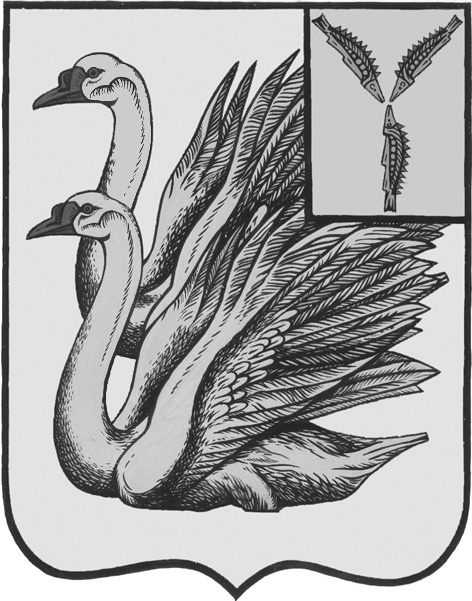 АДМИНИСТРАЦИЯ КАЛИНИНСКОГО МУНИЦИПАЛЬНОГО РАЙОНА САРАТОВСКОЙ ОБЛАСТИП О С Т А Н О В Л Е Н И Еот 24 февраля 2022 года № 237г. КалининскО внесении изменений в постановлениеадминистрации Калининскогомуниципального района Саратовскойобласти от 15.01.2020 года № 27(с изм. от 07.04.2020 года № 354,от 06.07.2020 года № 626, от 02.11.2020 года № 1082,от 27.01.2021 года № 96, от 03.03.2021 года № 207,от 27.08.2021 года № 948, от 27.10.2021 года № 1181,от 19.01.2022 года № 58)В соответствии с Федеральным Законом от 06.10.2003 года №131-ФЗ «Об общих принципах организации местного самоуправления в Российской Федерации», руководствуясь Уставом Калининского муниципального района Саратовской области, ПОСТАНОВЛЯЕТ:1. Внести в постановление администрации Калининского муниципального района Саратовской области от 15.01.2020 года № 27 «Об утверждении муниципальной программы «Ремонт автомобильных дорог общего пользования местного значения муниципального образования город Калининск Калининского муниципального района Саратовской области на 2020-2022 годы» (с изм. от 07.04.2020 года № 354, от 06.07.2020 года № 626, от 02.11.2020 года № 1082, от 27.01.2021 года № 96, от 03.03.2021 года № 207, от 27.08.2021 года № 948, от 27.10.2021 года № 1181, от 19.01.2022 года №58), следующие изменения: приложение к постановлению изложить в новой редакции, согласно приложению.2. Начальнику управления по вопросам культуры, информации и общественных отношений администрации муниципального района Тарановой Н.Г. разместить настоящее постановление на официальном сайте администрации Калининского муниципального района Саратовской области в сети «Интернет».3. Директору - главному редактору МУП «Редакции газеты «Народная трибуна» Сафоновой Л.Н. опубликовать настоящее постановление в районной газете «Народная трибуна», а также разместить в информационно-телекоммуникационной сети «Интернет» общественно-политической газеты Калининского района «Народная трибуна».4. Настоящее постановление вступает в силу после его официального опубликования (обнародования).5. Контроль за исполнением настоящего постановления возложить на первого заместителя главы администрации муниципального района Кузину Т.Г.Глава муниципального района                                                          В.Г. ЛазаревИсп.: Астахова Л.В.Приложение к постановлению администрации МР от 24.02.2022 года №237Муниципальная программа«Ремонт автомобильных дорог общего пользования местного значения муниципального образования город Калининск Калининского муниципального района Саратовской области на 2020-2022 годы»г. Калининск2021 годПаспорт муниципальной программы«Ремонт автомобильных дорог общего пользования местного значения муниципального образования город Калининск Калининского муниципального района Саратовской области на 2020-2022 годы»1. Содержание проблемы и обоснование необходимости ее решения программно - целевым методом1.1. Анализ существующего положения автомобильных дорог на территории муниципального образования город Калининск.Для определения комплекса проблем, подлежащих программному решению, проведен анализ существующего положения автомобильных дорог города, по результатам исследования во 2 разделе будут сформулированы цели, задачи и направления деятельности при осуществлении программы.Автомобильные дороги - это объект транспортной инфраструктуры, предназначенный для движения транспортных средств и включающий в себя земельные участки в границах полосы отвода автомобильной дороги и расположенные на них или под ними конструктивные элементы (дорожное полотно, дорожное покрытие) и дорожные сооружения.Быстрый рост численности автопарка за последние годы (более 64 тысяч. единиц) и массовое включение в дорожное движение перевозчиков привели к существенному изменению требований к качеству дорожного полотна и повышению условий дорожного движения. Увеличилась плотность транспортных потоков, возросла интенсивность движения, что привело к увеличению нагрузок на покрытие автомобильных дорог.Кроме того, на состояние дорог оказывает влияние ряд других факторов:- низкая дисциплина, как водителей, так и владельцев транспортных средств - частных лиц, осуществляющих грузовые и пассажирские перевозки на коммерческой основе, не имеющих соответствующей материальной и технической базы для исправного содержания и независимого технического контроля за состоянием автотранспорта;- несоответствие категории автомобильной дороги существующей интенсивности движения;- увеличивающаяся диспропорция между приростом числа автомобилей и приростом протяженности улично-дорожной сети, не рассчитанной на современные транспортные потоки.Для снижения риска транспортных происшествий необходимо поддержание состояния дорожного полотна в надлежащем состоянии. Благодаря этому дорожное движение становится более безопасным, а последствия происшествий - менее тяжкими. Эксплуатационное состояние дорог должно отвечать требованиям ГОСТ, для этого необходимо постоянно проводить работы по их ремонту.Ремонт автомобильных дорог - это работы по восстановлению износа дорожного покрытия, улучшению его ровности и повышение сцепных качеств дорожной одежды (своевременного проведения текущего и капитального ремонта дорог).Одним из важнейших экономических условий правильной организации эксплуатации городских дорог является создание рациональной системы планирования ассигнований на дорожные работы.Ежегодно требуется проведение планового ремонта на 20% площади дорожных покрытий, то есть не менее 300000 кв.м.Укоренившиеся тенденции и характер проблемы требуют разработки и реализации целевых программ, разрабатываемых органами местного самоуправления при наиболее полном учете интересов граждан.1.2. Обоснование целесообразности разработки муниципальной программы.Настоящая муниципальная программа разработана в целях улучшения качества автомобильных дорог и повышения комфортности движения автотранспортных средств, сокращения количества лиц, пострадавших в результате дорожно-транспортных происшествий, а так же снижения рисков возникновения дорожно-транспортных происшествий, происходящих по техническим причинам, снижения рисков возникновения тяжких последствий от дорожно-транспортных происшествий, сохранности и улучшения автомобильных дорог.Наличие роста в городе легкового и грузового автотранспорта (более 64 тыс. ед.) создает увеличенную нагрузку на дорожное полотно, возрастающую - ежегодно.К решению проблем улучшения качества автомобильных дорог необходим программно-целевой подход, так как без комплексной системы реконструкции в муниципальном образовании город Калининск невозможно добиться каких-либо значимых результатов. Проблема качества автомобильных дорог является одной из приоритетных, требующей систематического внимания и эффективного решения. Разработка и реализация программы позволит улучшить безопасность дорожного движения путем улучшения качества дорожного полотна.2. Цели и задачи программы2.1. Цели программы.2.1.1. Приведение автомобильных дорог в соответствие с требованиями технических регламентов.2.1.2. Уменьшение дорожно-транспортных происшествий.2.2. Задачи программы.2.2.1. Улучшение технического состояния автомобильных дорог общего пользования муниципального образования город Калининск.2.2.2. Содействие повышению безопасности дорожного движения.3. Ресурсное обеспечение программыОбщий объем финансирования мероприятий программы:- 2020 год составляет 22642,3 тыс.руб., в том числе из средств бюджета муниципального образования г. Калининск - 5380,2 тыс.руб.; средства дорожного фонда муниципального образования г. Калининск - 3964,2 тыс.руб.; средства дорожного фонда муниципального образования г. Калининск (остатки прошлого периода) - 787,4 тыс.руб; средства областного дорожного фонда (прогнозно) - 12510,5 тыс.руб;- 2021 год составляет 45205,2 тыс.руб., в том числе из - средств бюджета муниципального образования г. Калининск - 5400,3 тыс.руб.;- средства дорожного фонда муниципального образования г. Калининск - 3904,9 тыс.руб., - средства дорожного фонда Калининского муниципального района (иные межбюджетные трансферты за счет средств транспортного налога) - 17100,0 тыс.руб; - средства иных межбюджетных трансфертов за счет средств резервного фонда Правительства РФ - 18800,0 тыс.руб;- 2022 год составляет 41106,9 тыс.руб., в том числе:- средства дорожного фонда муниципального образования г. Калининск - 23966,2 тыс.руб. - средств бюджета муниципального образования г. Калининск - 87,9 тыс.руб.;- средства дорожного фонда муниципального образования г. Калининск (остатки прошлого периода) - 52, 8 тыс.руб;- средства дорожного фонда Калининского муниципального района (иные межбюджетные трансферты за счет средств остатков транспортного налога) - 17000,0 тыс.руб.Планируется освоить всю сумму за период действия программы. Сроки и этапы реализации программы 2020-2022 годы.4. Организация управления реализацией программы и контроль за ходом ее выполненияУправление жилищно-коммунального хозяйства администрации Калининского муниципального района Саратовской области осуществляет координацию деятельности исполнителей программы, контроль за сроками выполнения мероприятий программы, целевым расходованием выделяемых финансовых средств и эффективностью их использования в пределах своей компетенции.Контроль за ходом реализации программы может осуществляться в процессе экспертных оценок с участием представителей муниципального заказчика.При отборе участников размещения муниципального закупки учитывается:- наличие дорожной техники для устройства земляного полотна и дорожной одежды;- квалификация для выполнения обязательств по контрактам;- опыт работы по выполнению муниципальной закупки;- гарантия качества выполненных работ и применяемых материалов. Выполнение мероприятий программы проходит в тесном взаимодействии с организациями других отраслей городского хозяйства, обслуживающими объекты городской инфраструктуры, транспорта, водопроводных, канализационных сетей, системы отопления и других.5. Прогноз ожидаемых социально-экономических результатов реализации программыВ качестве основных индикаторов изменения социально-экономического положения района в результате реализации программных мероприятий используются следующие показатели:1. Дорожный эффект, связанный с повышением эффективности эксплуатации дорог, качеством дорожных покрытий и выполнения дорожных работ (снижение расходов на эксплуатацию дорог и транспортных средств, повышение долговечности и надежности покрытий, повышение эффективности использования средств - экономия средств, выделяемых на дорожные работы).2. Транспортный эффект, характеризующий прямую выгоду пользователей дорог от улучшения дорожных условий в виде снижения себестоимости перевозок и сокращения потребности в транспортных средствах вследствие повышения их производительности.3. Социально-экономический эффект, в связи с повышением удобства и безопасности сообщения, сокращением времени пребывания пассажиров в пути, снижением потерь от ДТП, сокращением экологического ущерба от воздействия автотранспорта на окружающую природную среду, своевременным оказанием медицинской и другой помощи.4. Экономический эффект, в других отраслях экономики вследствие активизации предпринимательской деятельности, повышения сохранности и сокращения времени доставки грузов.5. Показатели капитального ремонта, содержания дорог и тротуаров.Реализация программных мероприятий приведет к росту темпов развития предпринимательства и притоку инвестиций.Своевременный капитальный ремонт и содержание автодорожной сети и тротуаров будет способствовать развитию инфраструктуры города, улучшению инвестиционного климата, улучшению условий жизни горожан.Верно:начальник отдела делопроизводстваадминистрации МР                                                                           О.И. СигачеваПриложениек муниципальной программеПеречень объектов финансирования по ремонту автомобильных дорог общего пользования местного значения муниципального образования город Калининск Калининского муниципального районаСаратовской области на 2020-2022 годыНаименование программы«Ремонт автомобильных дорог общего пользования местного значения муниципального образования город Калининск Калининского муниципального района Саратовской области на 2020-2022 годы»Основание для разработки программыФедеральный закон от 06 октября 2003 года №131-ФЗ «Об общих принципах организации местного самоуправления в Российской Федерации»; Федеральный закон от 08 ноября 2007 года № 257-ФЗ «Об автомобильных дорогах и о дорожной деятельности в РФ и о внесении изменений в отдельные законодательные акты Российской Федерации»Ответственный исполнительУправление жилищно - коммунального хозяйства администрации Калининского муниципального районаИсполнители мероприятийУправление жилищно - коммунального хозяйства администрации Калининского муниципального района Саратовской области; администрация Калининского муниципального района Саратовской области; администрации сельских поселений Калининского муниципального района Саратовской областиЦель и задачи программыЦель программы:Достижение целевых показателей, предусматривающих мероприятия по решению неотложных задач по приведению в нормативное состояние автомобильных дорог местного значения в границах муниципального образования. 1. Приведение автомобильных дорог в соответствие с требованиями технических регламентов;2. Уменьшение количества дорожно-транспортных происшествий.Задача программы:1. Улучшение технического состояния автомобильных дорог общего пользования муниципального образования город Калининск;2. Содействие повышению безопасности дорожного движенияСроки реализации программы2020-2022 гг.Объем и источники финансирования программыОбщий объем финансирования мероприятий программы:- 2020 год составляет 22642,3 тыс.руб., в том числе из средств бюджета муниципального образования г. Калининск - 5380,2 тыс.руб.; средства дорожного фонда муниципального образования г. Калининск - 3964,2 тыс.руб.; средства дорожного фонда муниципального образования г. Калининск (остатки прошлого периода) - 787,4 тыс.руб; средства областного дорожного фонда (прогнозно) - 12510,5 тыс.руб;- 2021 год составляет 45205,2 тыс.руб., в том числе из - средств бюджета муниципального образования г. Калининск - 5400,3 тыс.руб.;- средства дорожного фонда муниципального образования г. Калининск - 3904,9 тыс.руб., - средства дорожного фонда Калининского муниципального района (иные межбюджетные трансферты за счет средств транспортного налога) - 17100,0 тыс.руб; - средства иных межбюджетных трансфертов за счет средств резервного фонда Правительства РФ - 18800,0 тыс.руб;- 2022 год составляет 41106,9 тыс.руб., в том числе:-средства дорожного фонда муниципального образования г. Калининск - 23966,2 тыс.руб. - средств бюджета муниципального образования г. Калининск – 87,9 тыс.руб.;- средства дорожного фонда муниципального образования г. Калининск (остатки прошлого периода)-52, 8 тыс.руб;- средства дорожного фонда Калининского муниципального района (иные межбюджетные трансферты за счет средств остатков транспортного налога) - 17000,0 тыс.руб.Важнейшие оценочные показателиОбъем участков автомобильных дорог общего пользования на которых проводятся мероприятия по ремонту и содержанию в общем объеме, предусмотренных к ремонту и содержанию участков автомобильных дорог общего пользования, составляет 73,595 км. в том числе: - прирост протяженности автомобильных дорог общего пользования местного значения, соединяющих между собой автомобильные дороги общего пользования федерального значения, автомобильные дороги общего пользования регионального и межмуниципального значения в границах городских поселений области, являющихся административными центрами муниципальных районов составляет 3,313 км.- прирост показателя приведения в нормативное состояние улично-дорожной сети города Калининска составляет 4,9 км.Ожидаемые конечные результаты реализации программыУлучшение технического состояния автомобильных дорог общего пользования муниципального образования город Калининск, создание условий для безопасного передвижения людей и автотранспорта. Уменьшение затрат на ремонт подвижного состава в автотранспортных предприятияхСистема организации контроля за исполнением программыКонтроль за исполнением программы осуществляется администрацией Калининского муниципального районаСаратовской области №п/пНаименованиемероприятийОбщийобъем финансированияИсточники финансирования (тыс. руб)Источники финансирования (тыс. руб)Источники финансирования (тыс. руб)Источники финансирования (тыс. руб)Источники финансирования (тыс. руб)Источники финансирования (тыс. руб)Источники финансирования (тыс. руб)Источники финансирования (тыс. руб)Источники финансирования (тыс. руб)Источники финансирования (тыс. руб)Источники финансирования (тыс. руб)Источники финансирования (тыс. руб)Источники финансирования (тыс. руб)Источники финансирования (тыс. руб)Источники финансирования (тыс. руб)Источники финансирования (тыс. руб)Источники финансирования (тыс. руб)Источники финансирования (тыс. руб)№п/пНаименованиемероприятийОбщийобъем финансированияСредства дорожного фондаСредства дорожного фондаСредства дорожного фондаСредства дорожного фондаСредства дорожного фондаСредства дорожного фондаСредства дорожного фондаСредства дорожного фондаСредства дорожного фондаСредства дорожного фондаСредства дорожного фондаСредства дорожного фондаСредства дорожного фондаСредства дорожного фондаСредства дорожного фондаСредства дорожного фондаСредства дорожного фондаСредства дорожного фонда№п/пНаименованиемероприятийОбщийобъем финансированияСредства бюджета муниципального образования город Калининск Средства бюджета муниципального образования город Калининск Средства бюджета муниципального образования город Калининск Средства дорожного фонда муниципального образования г. КалининскСредства дорожного фонда муниципального образования г. КалининскСредства дорожного фонда муниципального образования г. КалининскСредства дорожного фонда муниципального образования г. Калининск ( в том числе остатков дорожного фонда МО г. Калининск)Средства дорожного фонда муниципального образования г. Калининск ( в том числе остатков дорожного фонда МО г. Калининск)Средства дорожного фонда муниципального образования г. Калининск ( в том числе остатков дорожного фонда МО г. Калининск)Средства дорожного фонда Калининского муниципального района (иные межбюджетные трансферты за счет средств остатков транспортного налога)Средства дорожного фонда Калининского муниципального района (иные межбюджетные трансферты за счет средств остатков транспортного налога)Средства дорожного фонда Калининского муниципального района (иные межбюджетные трансферты за счет средств остатков транспортного налога)Средства областного дорожного фондаСаратовской областиСредства областного дорожного фондаСаратовской областиСредства областного дорожного фондаСаратовской областиИные межбюджетные трансферты за счет средств резервного фонда Правительства РФИные межбюджетные трансферты за счет средств резервного фонда Правительства РФИные межбюджетные трансферты за счет средств резервного фонда Правительства РФ№п/пНаименованиемероприятийОбщийобъем финансирования2020 г.2021 г.2022 г. 2020г.2021 г. 2022г.2020г.2021 г.2022г. 2020г.2021 г.2022г. 2020г.2021 г.2022г.2020г.2021 г.2022г 1Основное мероприятие 1: Достижение целевых показателей, предусматривающих мероприятия по решению неотложных задач по приведению в нормативное состояние автомобильных дорог местного значения в границах муниципального образования город Калининск:- выполнение работ по ремонту и содержанию автомобильных дорог, инженерных сооружений и тротуаров города Калининска Калининского муниципального района Саратовской области;- услуги по обследованию и оценке качества выполненных работ по содержанию и техническому состоянию автомобильных дорог (технический надзор, строительный контроль и т.д.)и оценки технического состояния инженерных сооружений (мостов);-оказание транспортных услуг связанных с обеспечением дорожной деятельности;- прочие мероприятия, связанные с обеспечением дорожной деятельности40818,74138,54592,10,03664,23904,923966,2500,0-52,82Основное мероприятие 2:Поставка материалов для дорожных работ150,0150,0--------6Основное мероприятие 6:Приобретение техники и оборудования для выполнения работ по содержанию автомобильных дорог города Калининска300,0---300,0-----7Основное мероприятие 7: Оказание услуг по осуществлению оценки технического состояния автомобильных дорог, и инженерных сооружений (мостов)187,4------187,4--8Основное мероприятие 8:Мероприятия по обеспечение безопасности дорожного движения, в том числе: - нанесение дорожной разметки, приобретение дорожных знаков, остановочных павильонов и т.д.- приобретение призов и сувениров для организации муниципального конкурса «Безопасное колесо»250,0150,0-----100,0--9Основное мероприятие 9:Мероприятия по ремонту автомобильных дорог общего пользования местного значения, муниципального образования город Калининск Калининского района Саратовской области на 2020-2022 годы. В том числе: -Ремонтавтомобильных дорог общего пользования местного значения, соединяющих между собой автомобильные дороги общего пользования федерального значения, автомобильные дороги общего пользования регионального и межмуниципального значения в границах городских поселений области, являющихся административными центрами муниципальных районов.13452,2941,7--12510,510Погашение кредиторской задолженности по ремонту автомобильных дорог общего пользования местного значения, муниципального образования город Калининск Калининского района Саратовской области на 2020-2022 годы. 879,1-791,287,9---------------11Основное мероприятие 10: Выполнение работ по ремонту автомобильных дорог общего пользования местного значения в г.Калининске Саратовской области (ул.Коллективная,ул. Октябрьская, ул.Дорожная)18817,0-17,0--------------18800,0-12Основное мероприятие 11: - Ремонт автомобильной дороги общего пользования местного значения по ул. Ленина (на участке от ул. Советской до д.№189 по ул.Ленина) в городе Калининске Калининского муниципального района Саратовской области;- Ремонт автомобильной дороги местного значения по ул. Первомайская (на участке от ул. Вокзальная до ул.Коммунистический переулок) в городе Калининске Калининского муниципального района Саратовской области.34100,0----------17100,017000,0------Итого108954,45380,25400,387,93964,23904,923966,2787,4-52,8-17100,017000,012510,5---18800,0-